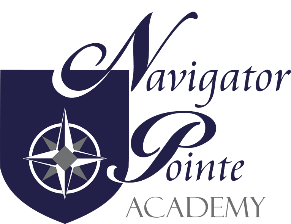 Governing Board Meeting6844 South Navigator DriveWest Jordan, Utah Thursday, February 21, 20196:00 p.m. – 7:00 p.m. Attendance: Kristi Anderson (chair), Troy Backus, Barbara Manning, Adrianne JonesI.     Call to Order/Welcome: 6:14II.    Public Comment:  NoneIII.   GovernanceA.    Board Governance Training: B.     Monthly Board Meeting Minutes Approval:        Troy moved to approve the January 2019 Board Meeting Minutes;  2nd by Barbara        Roll Call: Troy: yes; Barbara: yes; Adrianne: yes; Kristi: abstain    C.    Audit Committee Report will need to wait until next month.D.    Title 1 Parent Family Engagement Policy Revision      Troy moved to approve Title 1 Parent Family Engagement Policy Revision: 2nd BarbaraTroy: yes; Barbara: yes; Kristi: yes; Adrianne: yesE.      “Closed Session, as necessary, to discuss allowed items”: 6:33 Troy moved to go into closed session; 2nd by Barbara Troy: yes; Barbara: yes; Kristi: yes; Adrianne: yes6:35 Troy moved to go back into open session; 2nd by BarbaraTroy: yes; Barbara: yes; Kristi: yes; Adrianne: yes    F.     Director Compensation:  Troy moved to approve director compensation as discussed in closed session; 2nd by Barbara.    Troy: yes; Barbara: yes; Kristi: yes; Adrianne: yesIV.  Director’s Report    A.    Volunteerism:  Teacher Appreciation and Parent Teacher Conferences provided additional opportunities to serve.B.     Enrollment:  Lottery Run and filled for next year.C.     Student Achievement:      Mid-year DIBELS assessment run.    State Mandated RISE test is coming up in April.    Character Development ongoing.V.   Financial Report:      Troy moved to accept the January 2019 financials; 2nd by Barbara.     Troy: yes; Barbara: yes; Kristi: yes; Adrianne: yesVI.  Next Meeting Schedule: March 21st 6:00pmVII. Adjourn: 7:18 Troy moved to adjourn; 2nd by Barbara    Troy: yes; Barbara: yes; Kristi: yes; Adrianne: yes